3.5 DIMENZOVÁNÍ PLYNOVODU – VZOROVÝ PŘÍKLAD           Jméno a příjmení Spoj KOC:  12. 10 . 2022Poznámka: Tato hodina navazuje na hodinu z 5.10.2022Upozornění: Pokud neprovážete tyto dvě hodiny, pak nemusíte chápat co se děje dnes ve výucePodklady:https://www.fce.vutbr.cz/TZB/pocinkova.m/vytapeni_soubory/BT01_C12.pdf1. Vodorovné úsekyTlaková ztráta vodorovných úseků v počítané větvi max. 100 Pa2. Svislé úseky – stoupacíSe počítají oproti ostatním výpočtům v oboru samostatně a posuzují se na vztlak zemního plynu, který činí 5 Pa/m.Příklad: svislé stoupací potrubí má 6 m.Takže jeho tlaková ztráta nemůže být větší než 30 Pa ( 5Pa/m x 6 m = 30 Pa)3. Výpočet předběžné tlakové ztrátySlouží pro snadnější výběr DN v tabulce dimenzováníPro vodorovné včetně svislého, které vede směrem dolů platí vzorec: pL = 100 / (1,5 . L)Pro svislé zpravidla:  Δps = méně než 2 Pa/m pokud jsou na stoupacím vedení tvarovky a armatur.4. Výpočet VrPozor nedělejte chybu v dosazení typu spotřebiče do správné skupiny  spotřebičů.Například: Máme 10 kotlů, každý má 2 m3/h.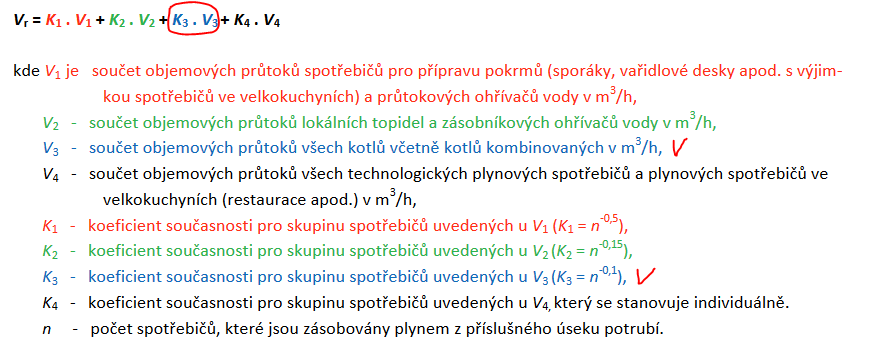 Vr = K3 . V3 = n-0,1 . 20 = 10-0,1 . 20 = 15,887 = 15,9 m3/hodVr = K1 . V1 = n-0,5 . 20 = 10-0,5 . 20 = 6,4 m3/hod CHYBA !!!!!!!!!!Vr = K2 . V2 = n-0,15 . 20 = 10-0,15 . 20 = TAKÉ ŠPATNĚ 5. Přepočet  na ekvivalentní přirážkyOproti ostatním výpočtům v oboru se  přepočítávají na ekvivalentní přirážky.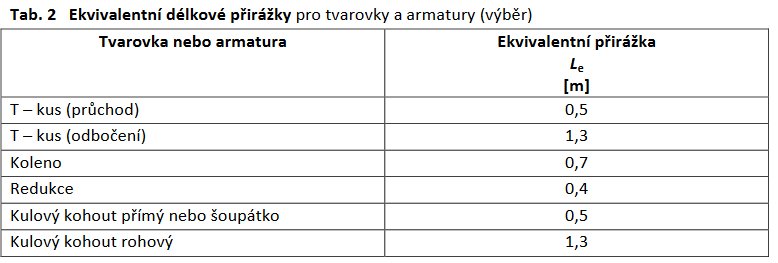 6. Tlaková ztrátaDle průtoku plynu v daném úseku se stanoví – vypočítá  dle tabulky strana 4.Jak se určí.Zadání ze vzorového příkladuPředpokládaná tlaková ztráta 2,96 Pa/m, takže cca 3 Pa/mV úseku D-B proudí  2,7 m3/hodV tabulce určím – vyberu DN ale jaké ?????DN 15, 20, 25, 32, 40, 50 ????Dle předběžné tlakové ztráty 3 Pa/m vybereme DN 20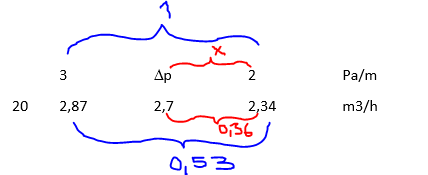 Postup:2,87  - 2,34 = 0,53 m3/h3 – 2 = 12,7 – 2,34 = 0,36 m3/hTakže0,53 : 1 = 0,36 : xX = 0,68 Pa/mA nakonec:  p = 2 + 0,68 = 2,68 což je cca 2,7 Pa/mKontrola se vzorovým příkladem: odpovídá.VZOROVÝ PŘÍKLAD: 1. Úseky 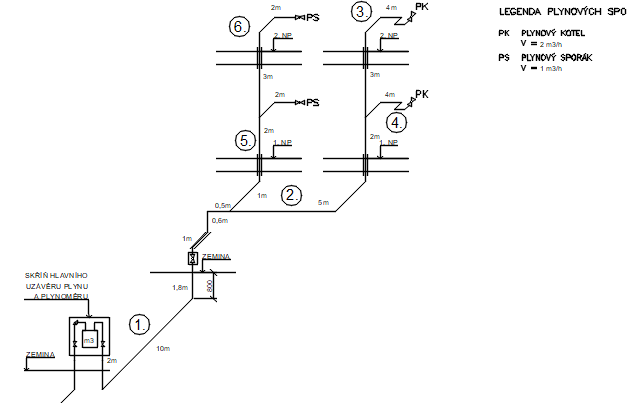 2. Předběžná tlaková ztráta pro 1-3 (HUP-Plynový kotel): Vodorovné potrubí (bez stoupacího vedení):		 L = 2+10+1+0,5+5+4 = 22,5 m Max. tlaková ztráta 100 Pa pro vodorovné potrubí Předběžná měrná tlaková ztráta (50% předběžná přirážka na vřazené odpory) vodorovného potrubí ΔpL = 100/ (1,5 x 22,5) = 3 Pa/mDimenze plynovodu bude tedy vhodné navrhovat tak, aby tlakové ztráty nepřekračovaly cca 3 Pa/m.3. Výpočet Vr v úsecích 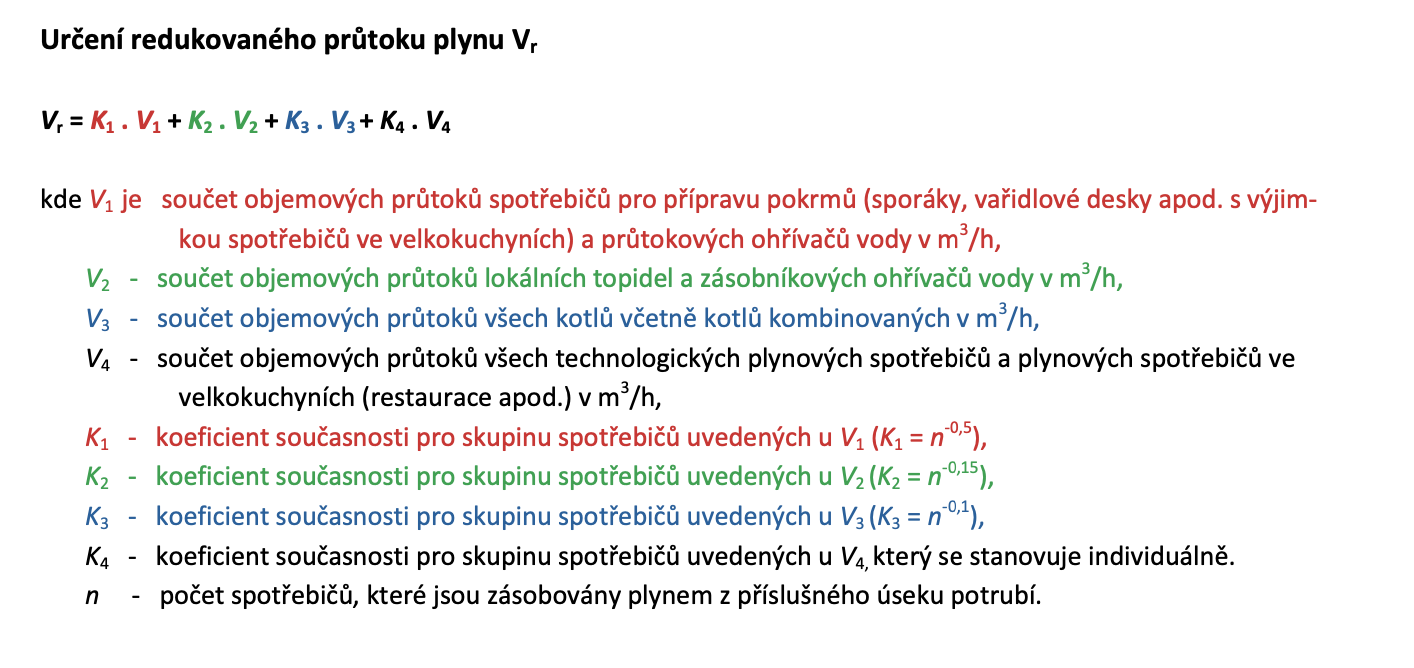 PS- Plynový sporák 1m3/hPK- Plynový kotel 2m3/hUsek 1:  m3/hUsek 2:   m3/hUsek 3:  Usek 5: =1,41 m3/hUsek 6: 4. Formulář pro DN, tlakové ztráty  a posouzení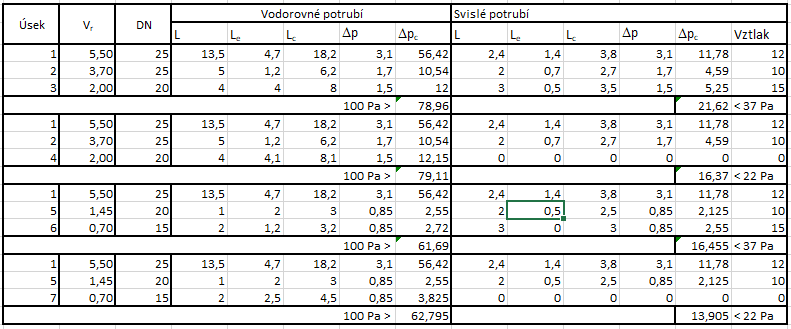 5. Ekvivalentní délkové přirážky pro tvarovky a armatury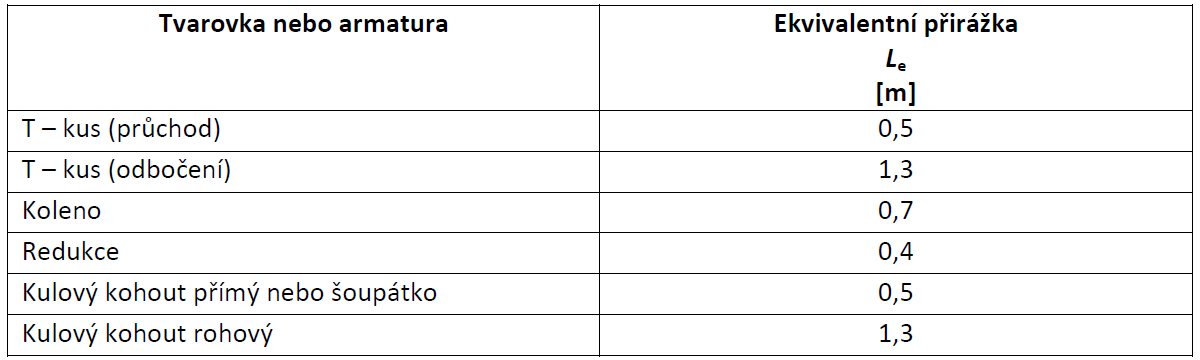 ÚsekyHlavní větev1 Vodorovný úsek: , 1 KK, 6 kolena: 6x0,7 = 0,5+0,7+0,7+0,7+0,7+0,7+0,7=4,7Svislý úsek: 2 kolena  : 0,7+0,7= 1,42 Vodorovný úsek: 1 T – kus  průchod, 1 koleno: 0,5+0,7= 1,2Svislý úsek :1 koleno: = 0,73Vodorovný úsek 5 kolen, 1KK 0,5+5*0,7 =4Svislý úsek 1 T – kus  průchod = 0,5Vedlejší větve 4 Vodorovný úsek : 1 T – kus  odbočení, 4kolena 1,3+4*0,7 =4,1Vypracoval: ……………………………